AVVISO PUBBLICO      Richiesta di manifestazione di interesse per l’utilizzodel Palazzetto dello Sport  in modo continuativoOGGETTO   Si comunica che dalla data odierna e fino alle ore 11:00 del  giorno 31 Gennaio 2022 è possibile presentare la propria manifestazione di interesse per usufruire in orario extrascolastico, ovvero nei giorni dal lunedì al sabato, dalle 14:00 alle 24:00, e  la domenica e i  festivi,  dei locali del Palazzetto dello Sport di proprietà di Borgo Servizi – A.S.B.S., ente strumentale del Comune di Borgo a Mozzano, sito in via Salvemini - Borgo a Mozzano. La concessione, nell’ottica della promozione e valorizzazione dello sport come strumento di educazione e formazione personale e sociale e al fine di consentire nei limiti delle compatibilità gestionali un utilizzo della struttura  equo e diffuso anche a terzi, riguarda il periodo dal 01/02/2022 al 31/12/2024.2 - SOGGETTI PROPONENTI   Possono presentare la manifestazione di interesse per l’utilizzo del palazzetto dello Sport in modo continuativo, così come previsto dall’art. 3 del regolamento comunale n. 83 del 16/12/2014, società sportive, associazioni, enti di promozione sportiva.   3 – CRITERI DA SEGUIRE PER L’ASSEGNAZIONE DELL’USO DEL PALAZZETTO  Particolare rilevanza nella valutazione delle richieste pervenute sarà data ai soggetti con le seguenti caratteristiche: Sede nel territorio comunale del soggetto richiedente;Idoneità del tipo di attività da praticare nell’impianto sportivo;Corretto utilizzo di impianti sportivi negli anni precedenti;Avvio all’attività sportiva degli atleti di giovane età con particolare attenzione al coinvolgimento di piccoli atleti residenti nel comune di Borgo a Mozzano;l’eventuale proposta avanzata dal soggetto interessato all’uso del Palazzetto di provvedere alla pulizia dei locali; in questo caso l’operatore dovrà descrivere nel dettaglio il tipo di servizio offerto con riferimento alle ore giornaliere, ai mesi interessati al servizio di pulizia e all’importo richiesto.   4 - COSTI UTILIZZO   In ottemperanza al Regolamento comunale, approvato con Delibera del Consiglio comunale n 83 del 16/12/2014, e ai sensi della Deliberazione della Giunta comunale n° 11 del 29/01/2015, avente per oggetto: “Approvazione delle tariffe per l’utilizzo del Palazzetto dello Sport”, al   concessionario è richiesto per l’utilizzo della struttura il versamento di:Euro 30,00 (trenta), oltre iva di legge all'ora per uso dell'intera struttura Euro 20,00 (venti), oltre iva di legge all’ora per l'uso del campo da giocoEuro 10,00 (dieci), oltre iva di legge all’ora per l'uso del solo soppalco 5 – PRESENTAZIONE DELLE DOMANDE  Il presente avviso è pubblicato sul sito istituzionale del Comune di Borgo a Mozzano e all’Albo Pretorio del Comune di Borgo a Mozzano. La  domanda, in carta semplice, dovrà essere presentata a mano, in busta chiusa, o inviata a mezzo raccomandata  a/r  all’ufficio di Borgo Servizi A.S.B.S. – c/o Palazzo comunale – via Umberto I, n° 1 Borgo a  Mozzano; sulla busta dovranno essere specificati il nominativo del mittente e la dicitura: “ Manifestazione di interesse per la concessione in uso del Palazzetto dello Sport”.  entro le ore 11,00 del giorno 31 gennaio 2022  La domanda dovrà essere corredata dalla presente documentazione:copia dell'atto costitutivo dell'associazione;dichiarazione di affiliazione a federazione sportiva o ad ente di promozione sportiva riconosciuta dal CONI nel caso in cui la richiesta è finalizzata alla pratica sportiva;relazione di presentazione del soggetto che fa richiesta con l'indicazione sommaria dell'attività esercita e del movimento rappresentato;oggetto dell'attività da svolgere nella struttura e programma orario  di utilizzo della stessa;eventuale disponibilità a verificare la possibile modifica dei calendari delle gare in funzione di altre richieste di utilizzo per manifestazioni saltuarie per cui potrebbe essere richiesto l'uso del Palazzetto;dichiarazione che il rappresentante legale non ha riportato condanne dalle quali consegua, ai sensi della legislazione vigente, l’incapacità a contrarre con la pubblica amministrazione;dichiarazione da cui emerga che l’associazione non ha situazioni debitorie scadute nei confronti dell’Azienda Speciale Borgo Servizi;eventuale progettualità relativa al servizio di pulizia del Palazzetto;nominativo del responsabile per i rapporti con la Borgo Servizi – A.S.B.S..  La manifestazione di interesse non vincola Borgo Servizi A.S.B.S., che potrà, a suo insindacabile giudizio, decidere la non assegnazione della struttura per ragioni di pubblico interesse o qualora ritenesse non adeguate le istanze pervenute. Borgo a Mozzano, 05/01/2022						    Il Direttore                                                                                                                Dott. Andrea Bertoncini  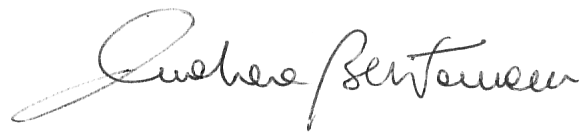 